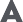 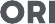 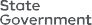 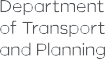 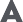 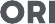 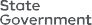 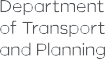 Project Feasibility Assessment Invest Victoria is responsible for undertaking feasibility and economic assessments of projects considered by the Development Facilitation Program.  An application submitted to the Development Facilitation Program must include written advice of the Chief Executive Officer, Invest Victoria confirming the financial feasibility and investment certainty of the proposal.What do I need to submit? To commence an assessment of your project, you need to supply the following information:Project name and site addressProject construction valueProject ownership structure (ultimate sponsor and key investors)Sponsor/s financial statements (this must show the balance sheet to determine the sponsor/s net worth) Sponsor/s current work on hand (completion rate, size and amount pre-sold)Project feasibility report (this includes project costs, estimated returns, and construction contracts if available)Builder/s details and scope of procuring builder’s works (details of builder’s experience in completing comparable projects) or the selection process to appoint a builder, including any short listed builders if relevant.Project funding strategy (loan to value, funding sources) Project economic impact statement (including direct jobs) Details of any outstanding legal, tax or regulatory issues.Clear and concisePlease provide all requested information in a clear and concise form. Invest Victoria may request more information if it is missing or unclear.This information will only be used by Invest Victoria to review the commercial feasibility of your project and will be treated as strictly confidential.DFP Application Requirements 2024Obtaining Invest Victoria’s written advice.Page 1Attachment A: Information ChecklistInformation requirementResponseProject nameProjects construction value ($m)Projects expected realisation value ($m)Projects Internal Rate of Return (%)Project loan to value ratio (%)Project completion time (months)Sponsor’s nameSponsors track record in completing similar projects (years)Sponsors net asset worth ($m)Builder’s name (name or yes/no for selection process)Builder’s construction experience (years)Economic impact report (yes/no)